ДОГОВОР №______________на оказание услуг по актуализации Единого номенклатурного справочника товаров, работ и услугг. Астана                                                                   «___» ___________ 201_ г.      Товарищество с ограниченной ответственностью  «Самрук - Казына Контракт», (далее — Исполнитель) в лице заместителя генерального директора Тайжанова К. Н., действующего на основании доверенности № 11 от 13.02.2017 г., с одной стороны, и _____________(далее — Заказчик) в лице __________, действующего на основании ________, с другой стороны, далее совместно именуемые «Стороны», а каждый в отдельности «Сторона» в соответствии с подпунктом 4) пункта 137 Правил закупок товаров, работ и услуг акционерным обществом «Фонд национального благосостояния «Самрук - Қазына» и организациями, пятьдесят и более процентов голосующих акций (долей участия) которых прямо или косвенно принадлежат АО «Самрук - Қазына» на праве собственности или доверительного управления, утвержденных Советом Директоров АО «Самрук - Қазына» 28 января 2016 г. (протокол № 126) (далее - Правила) и ___________________, заключили настоящий договор (далее - Договор) о нижеследующем: Предмет Договора1.1. Предметом настоящего Договора являются предоставление Исполнителем Заказчику в пользование Единого номенклатурного справочника товаров, работ и услуг (далее - ЕНС ТРУ), авторское право на которое зарегистрировано в Комитете по правам интеллектуальной собственности Министерства юстиции Республики Казахстан от 9 февраля 2016 года №0268, дополнение ЕНС ТРУ по заявке Заказчика и актуализация ЕНС ТРУ(далее - Услуги) на условиях и в порядке предусмотренном Договором.1.2. ЕНС ТРУ предназначен для внутреннего некоммерческого использования Заказчиком. 1.3. Исключительные права на ЕНС ТРУ, указанные в п. 1.1 Договора, принадлежат Исполнителю. 2. Стоимость услуг и порядок оплаты2.1. Общая стоимость Услуг по Договору составляет _______ (________) тенге в год с учетом НДС.2.2. Стоимость Услуги включает в себя налоги, пошлины, сборы и другие обязательные платежи, предусмотренные законодательством Республики Казахстан.2.3. Оплата Услуги осуществляется ежеквартально платежом в размере ______ (_____) тенге в течение 5 (пяти) рабочих дней после получения счета на оплату представленного Исполнителем.2.4. Оплата по Договору производится Заказчиком путем перечисления суммы платежа на банковский счет Исполнителя, указанный в настоящем Договоре. Права и обязанности Сторон3. 1. Исполнитель обязуется:3.1.1. Предоставить в пользование ЕНС ТРУ путем обеспечения Заказчику доступа к ЕНС ТРУ в информационной системе http://enstru.kz в течение 5 (пяти) рабочих дней после предоставления информации в соответствии с п. 3.2.5 Договора;3.1.2. Обеспечивать функционирование информационной системы http://enstru.kz; 3.1.3. Вести работу по дополнению ЕНС ТРУ товарами, работами, услугами, которые отсутствуют в ЕНС ТРУ, направляемыми Заказчиком Исполнителю по заявке в информационной системе http://enstru.kz. Срок рассмотрения заявки Заказчика, составляет от 3 до 15 рабочих дней с даты ее поступления Исполнителю в информационной системе http://enstru.kz. При этом, количество, направляемых на дополнение товаров, работ, услуг по заявкам, не должно превышать 500 позиций в месяц. В случае направления Исполнителю более 500 позиций, срок рассмотрения продлевается;3.1.4. Ежеквартально после оказания услуг направлять Заказчику до 5 числа месяца следующего за отчетным кварталом сканированные версии акт приема передачи оказанных услуг, счет фактуру на электронный адрес указанный в реквизитах договора, а затем до 20 числа месяца оригинал посредством почтовой связи.3.1.5. При необходимости запросить у Заказчика дополнительную информацию и/или разъяснение по товарам, работам, услугам, направленным по заявке Заказчика. При этом срок, установленный в подпункте 3.1.3. Договора продлевается соразмерно сроку получения дополнительной информации от Заказчика;3.1.6. Письменно уведомлять Заказчика в течение 5 рабочих дней о смене фактического, юридического и электронного адресов, указанных в реквизитах Договора;3.1.7. После полного оказания услуг предоставить отчетность о доле местного содержания в оказанных Услугах, рассчитанной согласно Единой методике расчета организациями местного содержания при закупке товаров, работ и услуг, по форме Приложения № 1 к настоящему Договору.3.2. Заказчик обязуется:3.2.1. В течение 3 (трех) рабочих дней с момента поступления акта приема-передачи Услуг от Исполнителя, подписать акт приема-передачи услуг либо в указанный срок направить Исполнителю письменный мотивированный отказ от подписания акта приема-передачи Услуг.В случае если Исполнитель по истечении указанных 3 (трех) рабочих дней не получит от Заказчика подписанный акт приема-передачи или мотивированный отказ от его подписания, Стороны признают, что акт приема-передачи считается подписанным, а Услуги оказанными Исполнителем и принятыми Заказчиком в объеме и на условиях, указанных в таком акте приема-передачи;3.2.2. Осуществить оплату Услуг, в срок, указанный в пункте 2.3. Договора;3.2.3. Соблюдать исключительные права Исполнителя на ЕНС ТРУ (не воспроизводить, не распространять оригинал или копии любым способом, не продавать, не менять, не передавать в пользование, не импортировать в целях распространения, не обнародовать в любых средствах массовой информации, не перерабатывать любым способом, в целях получения коммерческой выгоды);3.2.4. Нести солидарную ответственность за действия своих сотрудников, ведущие к нарушению исключительных прав Исполнителя, включая пункт 3.2.3. Договора, в соответствии с законодательством Республики Казахстан;3.2.5. Для обеспечения доступа к информационной системе http://enstru.kz предоставить Исполнителю в письменном виде персональные данные работников, ответственных за формирование и направление заявки; 3.2.6. Уведомлять Исполнителя в течение 10 (десяти) календарных дней о замене работников, ответственных за формирование и направление заявки, изменении персональных данных работников, ответственных за формирование и направление заявки;3.2.7. Направлять в Товарищество заявки в соответствии с формой, предусмотренной в информационной системе http://enstru.kz, с указанием полной информации о товарах, работах и услугах;3.2.8. Представить сведения при получении от Исполнителя запроса о необходимости представления дополнительной информации и/или разъяснения по товарам, работам, услугам, направленным по заявке Заказчика, посредством информационной системы http://enstru.kz;3.2.9. Письменно уведомлять Заказчика в течение 5 рабочих дней о смене фактического, юридического и электронного адресов, указанных в реквизитах Договора;3.3. Исполнитель имеет право:3.3.1.  Требовать оплату в соответствии с пунктами 2.1., 2.3. Договора;3.3.2. Оставить без рассмотрения заявки, направленные Заказчиком, в случае нарушения Заказчиком пунктов 1.2, 2.3, 3.2.3, 3.2.6, 3.2.8 Договора;3.3.3. Отключить доступ к ЕНС ТРУ в информационной системе http://enstru.kz, в случае нарушения Заказчиком пунктов 1.2, 2.3, 3.2.3, 3.2.6, 3.2.7 Договора;3.3.4. Возвратить заявки, направленные Заказчиком, если товары, работы и услуги в соответствии с представленными характеристиками содержатся в ЕНС ТРУ, заявки, содержащие неполные и (или) некорректные данные;3.3.5. Предоставлять банковскую выписку на безопасный адрес АО «Самрук - Казына», содержащую информацию о суммах платежей по договорам, включая наименование контрагента, номер счета и цель платежа;3.3.6. Предоставлять любую информацию по заключенному договору по запросу  АО «Самрук - Казына».3.4. Заказчик имеет право:3.4.1. Представлять Исполнителю предложения по дополнению ЕНС ТРУ;3.4.2. Внутреннего некоммерческого использования ЕНС ТРУ. Ответственность СторонСторона, не исполнившая или ненадлежащим образом исполнившая свои обязательства по Договору, обязана возместить другой Стороне причиненные убытки.4.2. В случае не предоставления в пользование Заказчику ЕНС ТРУ, Исполнитель выплачивает Заказчику штраф в размере 0,1 % от общей суммы настоящего Договора за каждый день просрочки, но не более 10 % (десяти процентов) от общей суммы договора, за исключением случаев не уведомления Заказчиком Исполнителя о смене фактического, юридического и электронного адресов, указанных в реквизитах Договора для доставки ЕНС ТРУ. 4.3. В случае просрочки Заказчиком обязательств по пункту 3.2.1., а также несвоевременной оплаты в соответствии с пунктом 3.2.2. Договора, Заказчик выплачивает пеню в размере 0,1 % от общей суммы настоящего Договора за каждый день просрочки, но не более 10 % (десяти процентов) от общей суммы Договора. В случае задержки Заказчиком оплаты, предусмотренной пунктом 2.3 настоящего Договора, на срок свыше двух календарных месяцев, Исполнитель освобождается от обязанностей по настоящему Договору.4.4. В случае нарушения иных своих обязанностей, принятых Сторонами в соответствии с настоящим Договором, Стороны несут ответственность в соответствии с действующим законодательством Республики Казахстан.4.5. Исполнитель не несет ответственность за сбои в работе информационной системы http://enstru.kz на неисправном компьютере либо на компьютере, зараженном каким-либо вирусом, не подключенным к сети Интернет и/или с не поддерживаемым системой браузером. Список поддерживаемых браузеров размещен на http://enstru.kz.4.6. Оплата неустойки (пени, штрафа) не освобождает Стороны от надлежащего исполнения  условий настоящего Договора.Форс-мажор5.1. Стороны не несут ответственность за невыполнение обязательств по Договору, если невозможность их выполнения явилась следствием обстоятельств непреодолимой силы, таких как стихийные бедствия, военные действия, забастовки, акты государственных органов и т.д., при условии, что они непосредственно влияют на выполнение обязательств по Договору.5.2. В этом случае выполнение обязательств по Договору откладывается на время действия обстоятельств непреодолимой силы, но не позднее 20 (двадцати) рабочих дней. 5.3. Сторона, которая не может выполнить свои обязательства по Договору, должна немедленно уведомить другую Сторону в письменной форме о начале и окончании обстоятельств непреодолимой силы, но не позднее 10 (десяти) дней после их начала, а также представить документы, подтверждающие факт наступления таких обстоятельств.5.4. Факт наступления и прекращения обстоятельств непреодолимой силы должен быть удостоверен уполномоченным органом.5.5. Неуведомление или несвоевременное уведомление об обстоятельствах непреодолимой силы лишает Сторону права ссылаться на любое вышеуказанное  обстоятельство  как на основание, освобождающее от ответственности за неисполнение обязательств по Договору.5.6. Срок действия Договора автоматически продлевается на период действия обстоятельств непреодолимой силы и срок устранения их последствий.Срок действия договора6.1. Настоящий Договор вступает в силу со дня его подписания и скрепления печатями и действует по «31» декабря 2017 года, а в части взаиморасчетов – до их полного завершения. При этом настоящие условия договора распространяются на отношения Сторон возникшие с «4» января 2017 года. Заключительные положения7.1. Стороны пришли к соглашению, что документы (Акт приема-передачи Услуг, счет-фактура), составленные надлежащим способом, подписанные и скрепленные печатями, направленные посредством факсимильной связи, либо по электронной почте в сканированном виде, принимаются Сторонами для осуществления расчетов по Договору с последующим предоставлением оригинала документов. 7.2. Любые изменения и дополнения к настоящему Договору действительны лишь при условии, если они совершены в письменной форме и подписаны уполномоченными на то представителями и скреплены печатями обеих Сторон.7.3. Сдача прав и обязанностей одной из Сторон третьему лицу по настоящему Договору допускается только с письменного согласия другой Стороны.7.4. Все приложения к настоящему Договору являются неотъемлемой частью настоящего Договора.7.5. Все споры и разногласия Сторон, возникающие в процессе выполнения условий настоящего Договора, решаются путем переговоров. При не достижении взаимного согласия споры и разногласия Сторон решаются в порядке, установленном законодательством Республики Казахстан.7.6. Настоящий Договор составлен в 2 (двух) экземплярах на русском языке, имеющих одинаковую юридическую силу, по 1 (одному) экземпляру для каждой из Сторон.8. Адреса, реквизиты и подписи сторон:Приложение №1 к Договору «___»_______________ 201_ года № ___________________________Отчетность по местному содержанию в работах и услугахДоля местного содержания рассчитывается согласно Единой методики расчета организациями местного содержания,утвержденной Приказом министра по инвестициям и развитию РК от 30.01.2015 №87.  по следующей формуле: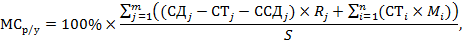 Доля местного содержания (%):													___________________ М.П.**МСр/у  = 100%** указывается итоговая доля казахстанского содержания в договоре в цифровом формате до сотой доли (0,00)				Исполнитель:Заказчик:ТОО «Самрук-Казына Контракт»Юридический и фактический адрес:010000, г.Астана, ул. Д. Кунаева, 8 (блок Б), 33 этажТел.: +7 7172 55 90 15e-mail: ye_yakim@skc.kzСайт: www.skc.kz, http://enstru.kzРНН 620 200 308 045БИН 070 840 005 309Банковские реквизиты:ИИК KZ 526 010 111 000 045 668АО «Народный Банк Казахстана»БИК HSBKKZKX, КБЕ 16_______________________________Юридический и фактический адрес:______________________________________________________________Тел.:    e-mail: Сайт:РННБИНБанковские реквизиты:Примечание: просим все указанные данные  реквизитов заполнить в обязательном порядкеЗаместитель генерального директора_________________ Тайжанов К. Н.___________________№ п/пДоговора(m)СтоимостьДоговора(СДj)KZTСуммарная стоимостьтоваров в рамках договора (СТj)KZTCуммарная стоимостьдоговоров субподрядав рамках договора(ССДj)KZTДоля фонда оплаты труда казахстанскихкадров, выполняющегоj-ый договор (Rj)%№ п/пТовара(n)Кол-во товаровЗакупленныхпоставщиком в целяхисполнения договора Цена товараKZTСтоимость(CTi)KZTДоля МС согласноСертификатаСТ-KZ (Ki)%Сертификат СТ-KZСертификат СТ-KZПримечание№ п/пДоговора(m)СтоимостьДоговора(СДj)KZTСуммарная стоимостьтоваров в рамках договора (СТj)KZTCуммарная стоимостьдоговоров субподрядав рамках договора(ССДj)KZTДоля фонда оплаты труда казахстанскихкадров, выполняющегоj-ый договор (Rj)%№ п/пТовара(n)Кол-во товаровЗакупленныхпоставщиком в целяхисполнения договора Цена товараKZTСтоимость(CTi)KZTДоля МС согласноСертификатаСТ-KZ (Ki)%НомерДата выдачиПримечаниеИ Т О Г О